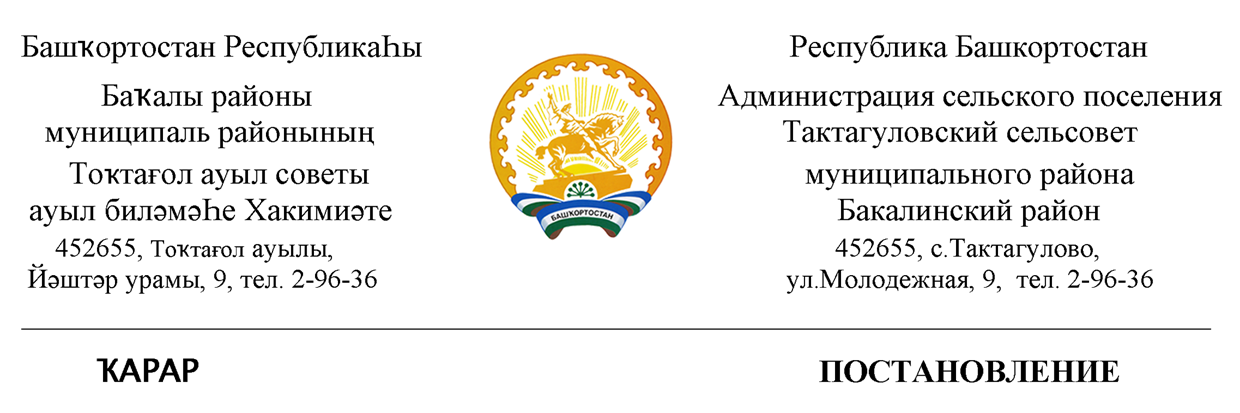 «21» октябрь 2019 й.    		  	    № 34    			   «21» октября 2019 г.	О внесении изменений в Инструкцию по делопроизводству	Администрация сельского поселения Тактагуловский сельсовет муниципального района Бакалинский район  Республики БашкортостанПОСТАНОВЛЯЕТ:Внести изменения в Инструкцию по делопроизводству в администрации сельского поселения Тактагуловский сельсовет муниципального района Бакалинский район  Республики Башкортостан, изложив приложения № 1-6 согласно приложению.Контроль за исполнением настоящего постановления возложить на управляющего делами Низамова И.Д.Глава администрации                                                 сельского поселенияТактагуловский  сельсоветмуниципального районаБакалинский район РБ                                                                           Л.М. Ахунова Приложение № 1ҠАРАР                                                              	             ПОСТАНОВЛЕНИЕОбразец бланка постановленияПриложение № 2ҠАРАР                                                                           ПОСТАНОВЛЕНИЕ«___» __________ 2019 й.			№______      		  «___»____________ 2019 г.Об утверждении программы «Социальная поддержка населения муниципального района Бакалинский район Республики Башкортостан на 2016-2018 годы»В целях…__________________________________________________________________						(основание) Администрация сельского поселения Тактагуловский сельсовет муниципального района Бакалинский район Республики БашкортостанПОСТАНОВЛЯЕТ:1. Утвердить …..2. Исполнителям ...3. Контроль за исполнением …Глава сельского поселения  Тактагуловский сельсоветмуниципального районаБакалинский район Республики Башкортостан      			подпись		                                        расшифровка подписи    			  		                		       Приложение №3«___» __________ 2019 й.	            №______                 «___»____________ 2019 г.Образец бланка распоряженияПриложение № 4«___» __________ 2019 й.	             №______                 «___»____________ 2019 г.текстГлава сельского поселения  Тактагуловский сельсоветмуниципального районаБакалинский район Республики Башкортостан      			подпись		расшифровка подписи    			образец оформления распоряженийПриложение № 5Образец бланка письмаПриложение № 6Исходящий №от  «    »________2019г.Заместителю Премьер – министраПравительства Республики БашкортостанИ.О. Фамилия        На Ваш  № 2-1-495-888-П  от 15.04. 2016 года о ……… администрация сельского поселения Тактагуловский  сельсовет  муниципального района Бакалинский район Республики Башкортостан сообщает,  ……………………..Глава сельского поселения  Тактагуловский  сельсоветмуниципального районаБакалинский район Республики Башкортостан                     подпись                                   расшифровка подписи    			 ФИО исполнителяТел.                                                  Башкортостан РеспубликаҺыБакалы районымуниципаль районыныңТоктагол ауыл советыауыл биләмәһе Хакимиәте452655, Токтагол ауылыЙэштэр урамы, 9, тел. 2-98-36https://taktagul.rue-mail: Taktagul2008@yandex.ru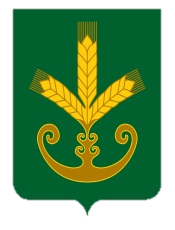 Республика БашкортостанАдминистрация сельского поселенияТактагуловский сельсоветмуниципального районаБакалинский район452655, с. Тактагуловоул. Молодежная, 9, тел. 2-98-36https://taktagul.rue-mail: Taktagul2008@yandex.ruБашкортостан РеспубликаҺыБакалы районымуниципаль районыныңТоктагол ауыл советыауыл биләмәһе Хакимиәте452655, Токтагол ауылыЙэштэр урамы, 9, тел. 2-98-36https://taktagul.rue-mail: Taktagul2008@yandex.ruРеспублика БашкортостанАдминистрация сельского поселенияТактагуловский сельсоветмуниципального районаБакалинский район452655, с. Тактагуловоул. Молодежная, 9, тел. 2-98-36https://taktagul.rue-mail: Taktagul2008@yandex.ruБашкортостан РеспубликаҺыБакалы районымуниципаль районыныңТоктагол ауыл советыауыл биләмәһе Хакимиәте452655, Токтагол ауылыЙэштэр урамы, 9, тел. 2-98-36https://taktagul.rue-mail: Taktagul2008@yandex.ruРеспублика БашкортостанАдминистрация сельского поселенияТактагуловский сельсоветмуниципального районаБакалинский район452655, с. Тактагуловоул. Молодежная, 9, тел. 2-98-36https://taktagul.rue-mail: Taktagul2008@yandex.ruБОЙОРОК    РАСПОРЯЖЕНИЕБашкортостан РеспубликаҺыБакалы районымуниципаль районыныңТоктагол ауыл советыауыл биләмәһе Хакимиәте452655, Токтагол ауылыЙэштэр урамы, 9, тел. 2-98-36https://taktagul.rue-mail: Taktagul2008@yandex.Республика БашкортостанАдминистрация сельского поселенияТактагуловский сельсоветмуниципального районаБакалинский район452655, с. Тактагуловоул. Молодежная, 9, тел. 2-98-36https://taktagul.rue-mail: Taktagul2008@yandex.ruБОЙОРОКРАСПОРЯЖЕНИЕБашкортостан РеспубликаҺыБакалы районы муниципаль районыныңТоктагол ауыл советыауыл биләмәһе Хакимиәте452655, Токтагол ауылыЙэштэр урамы, 9, тел. 2-98-36           https://taktagul.ru           e-mail: Taktagul2008@yandex.Республика БашкортостанАдминистрация сельского поселенияТактагуловский сельсоветмуниципального районаБакалинский район452655, с. Тактагуловоул. Молодежная, 9, тел. 2-98-36           https://taktagul.ru e-mail: Taktagul2008@yandex.ruБашкортостан РеспубликаҺыБакалы районы муниципаль районыныңТоктагол ауыл советыауыл биләмәһе Хакимиәте452655, Токтагол ауылыЙэштэр урамы, 9, тел. 2-98-36           https://taktagul.ru           e-mail: Taktagul2008@yandex.Республика БашкортостанАдминистрация сельского поселенияТактагуловский сельсоветмуниципального районаБакалинский район452655, с. Тактагуловоул. Молодежная, 9, тел. 2-98-36           https://taktagul.ru e-mail: Taktagul2008@yandex.ru